Writing 9 - Design a new school campus of our school.Name: Hilary Tai (24)                Class: J.1 Honesty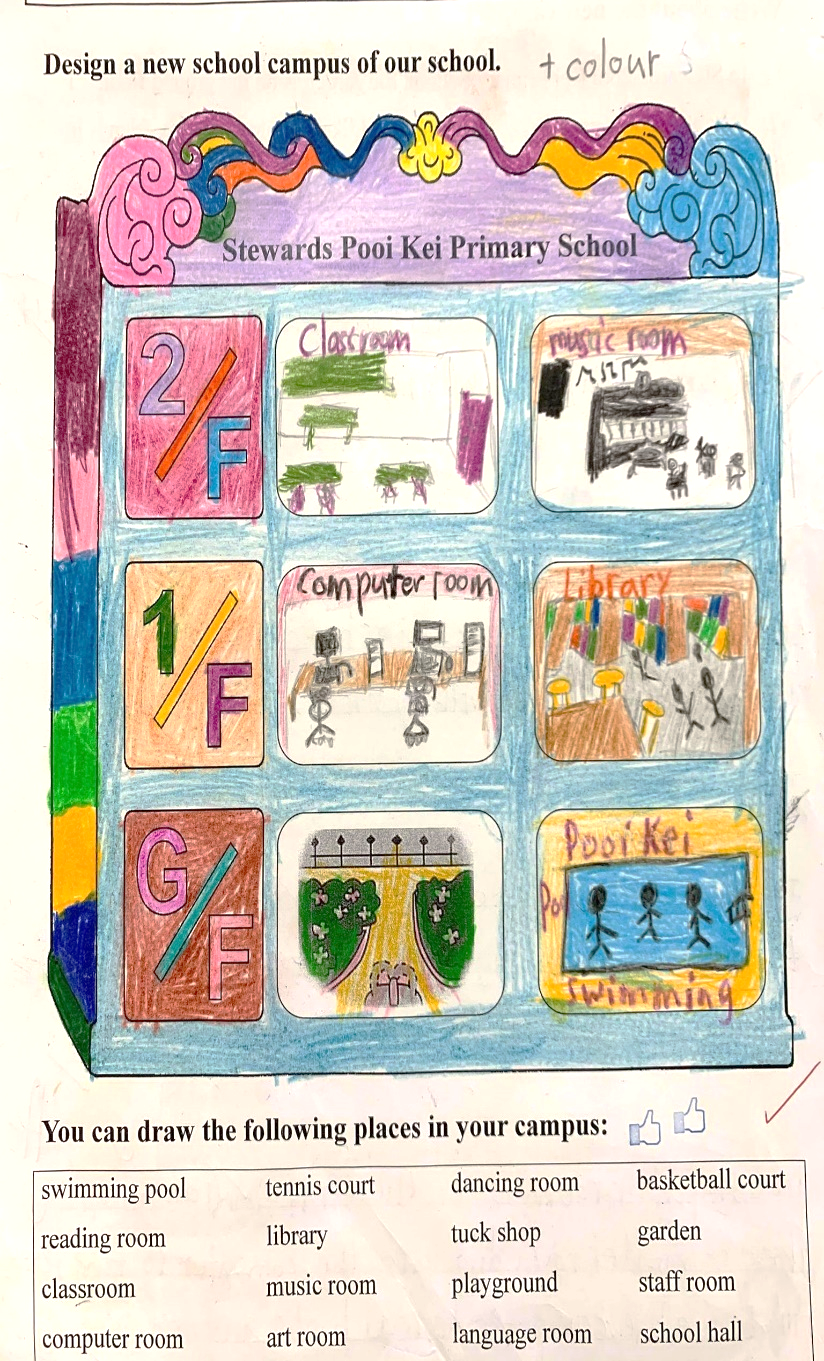 The swimming pool is on the ground floor.  I can go swimming for two hours and I will feel cool.  I like swimming with my friends and Miss Chang.The library is on the first floor.  I can go to the library to borrow some books.  I like reading books with my friends and my teacher in the library.The computer room is on the first floor.   I can use the computer to surf the net and find useful information.  I also use the computer to read ebooks and draw pictures.The music room is on the second floor.  I can use the music room to sing and play musical instruments.  I like playing musical instruments with my friends.